Publicado en Barcelona  el 24/03/2017 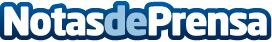 BrasayLeña amplía su presencia en Barcelona La cadena es un referente en el 'all you can eat' especializado en carne al estilo rodizio, que el año pasado facturó un 8 % más que el anterior
Datos de contacto:Pura de RojasALLEGRA COMUNICACION91 434 82 29Nota de prensa publicada en: https://www.notasdeprensa.es/brasaylena-amplia-su-presencia-en-barcelona Categorias: Gastronomía Cataluña Restauración Recursos humanos http://www.notasdeprensa.es